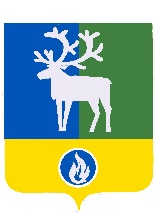 СЕЛЬСКОЕ ПОСЕЛЕНИЕ КАЗЫМБЕЛОЯРСКИЙ РАЙОНХАНТЫ-МАНСИЙСКИЙ АВТОНОМНЫЙ ОКРУГ – ЮГРАСОВЕТ ДЕПУТАТОВ                         СЕЛЬСКОГО ПОСЕЛЕНИЯ КАЗЫМРЕШЕНИЕот 05 декабря 2017 года                                                                                                    № 46О внесении изменения в Порядок организации и проведения публичных слушаний в сельском поселении Казым, утвержденный решением Совета депутатов сельского поселения Казым от 29 марта 2017 года № 13В соответствии со статьей 28 Федерального закона от 6 октября 2003 года                          № 131-ФЗ «Об общих принципах организации местного самоуправления в Российской Федерации», статьей 3 Федерального закона от 30 октября 2017 года №299-ФЗ «О внесении изменений в отдельные законодательные акты Российской Федерации» Совет депутатов сельского поселения Казым р е ш и л :           1. Внести в Порядок организации и проведения публичных слушаний в сельском поселении Казым, утвержденное решением Совета депутатов сельского поселения Казым от 29 марта 2017 года № 13 «Об утверждении Порядка организации и проведения публичных слушаний в сельском поселении Казым» следующее изменение:           1.1) дополнить пункт 4.2 раздела 4 «Вопросы, выносимые на публичные слушания» подпунктом 2.1 следующего содержания:         «2.1 проект стратегии социально-экономического развития муниципального образования;"».2. Опубликовать настоящее решение в бюллетене «Официальный вестник сельского поселения Казым» и разместить на официальном сайте органов местного самоуправления сельского поселения Казым в информационно телекоммуникационной сети «Интернет».3. Настоящее решение вступает в силу после его официального опубликования. Глава сельского поселения Казым					                        А.Х. Назырова			                           